ประกาศหลักเกณฑ์การให้สิทธิผู้ถือหุ้นเสนอวาระการประชุม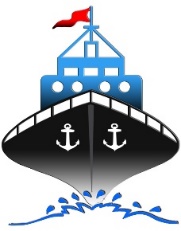 สำหรับการประชุมสามัญผู้ถือหุ้น ประจำปี 2566บริษัท วี.แอล. เอ็นเตอร์ไพรส์ จำกัด (มหาชน) วัตถุประสงค์ บริษัท วี.แอล. เอ็นเตอร์ไพรส์ จำกัด (มหาชน) (“บริษัท”) ตระหนักถึงความสำคัญของสิทธิ และความเท่าเทียมกันของผู้ถือหุ้นทุกกลุ่ม เพื่อส่งเสริมตามหลักการกำกับดูแลกิจการที่ดี มีพื้นฐานอยู่บนคุณธรรม จริยธรรม และความโปร่งใส บริษัทจึงเปิดโอกาสให้ผู้ถือหุ้นเสนอระเบียบวาระ เพื่อบรรจุเป็นวาระในการประชุมสามัญผู้ถือหุ้น และเสนอชื่อบุคคลที่มีความรู้ ความสามารถ และมีคุณสมบัติที่เหมาะสม เพื่อให้คณะกรรมการสรรหาพิจารณานำเสนอต่อคณะกรรมการบริษัท ล่วงหน้าก่อนการประชุมสามัญผู้ถือหุ้น ที่จะจัดขึ้นเป็นประจำทุกปี  บริษัทจึงได้กำหนดหลักเกณฑ์ เพื่อเปิดโอกาสให้ผู้ถือหุ้นสามารถเสนเรื่องดังกล่าวให้คณะกรรมการบริษัทพิจารณา1. 	คุณสมบัติของผู้ถือหุ้นที่มีสิทธิเสนอวาระการประชุมสามัญผู้ถือหุ้น และเสนอชื่อบุคคลเพื่อเป็นกรรมการ 1.1 	เป็นผู้ถือหุ้นของบริษัท โดยอาจเป็นผู้ถือหุ้นรายเดียว หรือหลายรายรวมกัน โดยถือหุ้นไม่น้อยกว่าร้อยละ 5 ของจำนวนหุ้นที่มีสิทธิออกเสียงทั้งหมดของบริษัท 1.2 	ถือหุ้นบริษัทในสัดส่วนที่กำหนดตามข้อ 1.1 ต่อเนื่องมาไม่น้อยกว่า 6 เดือน และต้องถือหุ้นในวันที่เสนอวาระการประชุม และ/หรือเสนอชื่อบุคคล 2.	หลักเกณฑ์ และวิธีการปฏิบัติเกี่ยวกับการเสนอวาระการประชุมสามัญผู้ถือหุ้น 2.1 	เรื่องที่จะไม่บรรจุเป็นวาระการประชุมสามัญผู้ถือหุ้น บริษัทได้สงวนสิทธิที่จะไม่บรรจุเรื่องที่ผู้ถือหุ้นเสนอดังมีรายการต่อไปนี้เป็นวาระการประชุมสามัญผู้ถือหุ้นเรื่องที่กำหนดในมาตรา 89/28 ของพระราชบัญญัติหลักทรัพย์ และตลาดหลักทรัพย์ พ.ศ. 2535  และประกาศของคณะกรรมการกำกับตลาดทุนเรื่องที่ขัดกับกฎหมาย ประกาศ ข้อบังคับ กฎ และระเบียบต่างๆ ของหน่วยงานข้าราชการ หรือไม่เป็นไปตามวัตถุประสงค์ข้อบังคับ มติที่ประชุมผู้ถือหุ้น และจริยธรรมการดำเนินธุรกิจ เรื่องที่เป็นไปเพื่อผลประโยชน์ของบุคคล หรือกลุ่มบุคคลใดโดยเฉพาะ และไม่เป็นประโยชน์ต่อบริษัทอย่างชัดเจน เรื่องที่เป็นอำนาจการบริหารจัดการของคณะกรรมการบริษัท เว้นแต่ เป็นกรณีที่ก่อให้เกิดความเสียหาย อย่างมีนัยสำคัญต่อผู้ถือหุ้นโดยรวม เรื่องที่บริษัทได้พิจารณาอนุมัติ หรืออยู่ระหว่างการดำเนินการของบริษัท เรื่องที่อยู่นอกเหนืออำนาจที่บริษัทจะดำเนินการได้ เรื่องที่เสนอโดยผู้ถือหุ้นที่ขาดคุณสมบัติ หรือไม่เป็นไปตามหลักเกณฑ์ที่กำหนดไว้ในประกาศนี้ เรื่องที่ผู้ถือหุ้นให้ข้อมูล หรือเอกสารไม่ถูกต้อง หรือไม่ครบถ้วน หรือบริษัทไม่สามารถติดต่อผู้ถือหุ้นได้ 	ขั้นตอนการเสนอและพิจารณา ผู้ถือหุ้นที่มีคุณสมบัติครบถ้วนตามข้อ 1. สามารถติดต่อขอรับแบบเสนอวาระการประชุมสามัญผู้ถือหุ้น (แบบฟอร์ม 1) ได้ทางโทรศัพท์หมายเลข 0-2254-6604-5 ต่อ  119 หรือเว็บไซต์ ของบริษัท www.vltanker.com หรืออีเมล์ ir@vltanker.comผู้ถือหุ้นที่มีคุณสมบัติครบถ้วนตามข้อ 1 ต้องส่งต้นฉบับแบบเสนอวาระการประชุมสามัญผู้ถือหุ้น (แบบฟอร์ม 1) ที่ลงลายมือชื่อของผู้ถือหุ้นที่ต้องการเสนอวาระการประชุม พร้อมนำส่งเอกสาร หลักฐานเกี่ยวกับการถือหุ้น และเอกสาร หลักฐานที่เป็นประโยชน์ต่อการพิจารณาของคณะกรรมการบริษัท (ถ้ามี) ภายในวันที่ 30 ธันวาคมของทุกปี เพื่อให้คณะกรรมการบริษัทมีเวลาเพียงพอในการพิจารณา ในกรณีที่ผู้ถือหุ้นที่มีคุณสมบัติครบถ้วนตามข้อ 1 หลายรายรวมกันเสนอวาระการประชุมสามัญผู้ถือหุ้นต่อคณะกรรมการบริษัท  ผู้ถือหุ้นทุกรายจะต้องมีคุณสมบัติครบถ้วนตามข้อ 1. และต้องกรอกข้อมูลของผู้ถือหุ้น การถือหุ้นให้ครบถ้วน และลงลายมือชื่อของผู้ถือหุ้นทุกราย พร้อมนำส่งเอกสาร หลักฐานเกี่ยวกับการถือหุ้น และเอกสาร หลักฐานที่เป็นประโยชน์ต่อการพิจารณาของคณะกรรมการบริษัท (ถ้ามี) ภายในกำหนดเวลาตาม (2)ในกรณีที่ผู้ถือหุ้นรายเดียว หรือหลายรายมีคุณสมบัติครบถ้วนตามข้อ 1. เสนอวาระการประชุมมากกว่าหนึ่งวาระ  ผู้ถือหุ้นดังกล่าวจะต้องแยกกรอกรายละเอียดของแต่ละวาระ (1 วาระต่อ 1 แบบเสนอวาระการประชุมสามัญผู้ถือหุ้น)ให้เลขานุการบริษัทเป็นผู้พิจารณา และรวบรวมวาระการประชุมสามัญผู้ถือหุ้น เพื่อเสนอให้คณะกรรมการบริหารพิจารณาก่อนเสนอต่อคณะกรรมการบริษัท ทั้งนี้ คณะกรรมการบริหาร และคณะกรรมการบริษัท จะพิจารณาเฉพาะแบบเสนอวาระการประชุมสามัญผู้ถือหุ้นที่ถูกต้อง และมีเอกสารครบถ้วนเท่านั้นเรื่องที่ผ่านความเห็นชอบจากคณะกรรมการบริษัท จะถูกบรรจุเป็นวาระการประชุมในหนังสือเชิญประชุมสามัญผู้ถือหุ้น พร้อมทั้งข้อคิดเห็นของคณะกรรมการบริษัท และสำหรับเรื่องที่ไม่ผ่านความเห็นชอบจากคณะกรรมการบริษัท บริษัทจะแจ้งให้ผู้ถือหุ้นทราบโดยเร็ว พร้อมทั้งชี้แจงเหตุผลผ่านช่องทางของตลาดหลักทรัพย์แห่งประเทศไทย เว็บไซต์ของบริษัท www.vltanker.com และ อาจแจ้งต่อที่ประชุมผู้ถือหุ้นในวันประชุม 3. 	หลักเกณฑ์ และวิธีการปฏิบัติเกี่ยวกับการเสนอชื่อบุคคลเพื่อรับการพิจารณาแต่งตั้งเป็นกรรมการ 3.1 	คุณสมบัติและลักษณะต้องห้ามของกรรมการบริษัท บุคคลที่ได้รับการเสนอชื่อเป็นกรรมการต้องมีคุณสมบัติ และไม่มีลักษณะต้องห้าม ดังนี้ บรรลุนิติภาวะ และเป็นผู้มีความรู้ความสามารถ มีความซื่อสัตย์สุจริต มีจริยธรรมในการดำเนินธุรกิจ และมีเวลาเพียงพอที่จะอุทิศความรู้ความสามารถและปฏิบัติหน้าที่แก่บริษัทได้ ไม่เป็นบุคคลล้มละลาย คนไร้ความสามารถ หรือคนเสมือนไร้ความสามารถ ไม่เคยรับโทษจำคุกโดยคำพิพากษาถึงที่สุดให้จำคุกในความผิดเกี่ยวกับทรัพย์ที่ได้กระทำโดยทุจริต ไม่เคยถูกลงโทษไล่ออกหรือปลดออกจากราชการ หรือองค์การ หรือหน่วยงานของรัฐฐานทุจริตต่อหน้าที่ ไม่อยู่ระหว่างการถูกกล่าวโทษ หรือถูกดำเนินคดี หรือต้องคำพิพากษา หรือถูกเปรียบเทียบปรับตามกฎหมายว่าด้วยหลักทรัพย์และตลาดหลักทรัพย์ กฎหมายว่าด้วยการประกอบธุรกิจเงินทุน ธุรกิจหลักทรัพย์ และธุรกิจเครดิตฟองซิเอร์ กฎหมายว่าด้วยการธนาคารพาณิชย์ กฎหมายว่าด้วยการประกันชีวิต กฎหมายว่าด้วยการประกันวินาศภัย หรือกฎหมายที่เกี่ยวกับธุรกิจการเงินในทำนองเดียวกัน ไม่ว่าจะเป็นกฎหมายไทยห รือกฎหมายต่างประเทศ โดยหน่วยงานที่มีอำนาจตามกฎหมายนั้น  ทั้งนี้ ในความผิดเกี่ยวกับการกระทำอันไม่เป็นธรรมเกี่ยวกับการซื้อขายหลักทรัพย์ หรือการบริหารงานที่มีลักษณะเป็นการหลอกลวง ฉ้อฉล หรือทุจริต ไม่อยู่ระหว่างการถูกกล่าวโทษ หรือถูกดำเนินคดี หรือต้องคำพิพากษา หรือถูกเปรียบเทียบปรับตามกฎหมายว่าด้วยการป้องกันและปราบปรามการฟอกเงิน ไม่ว่าจะเป็นกฎหมายไทยหรือกฎหมายต่างประเทศ โดยหน่วยงานที่มีอำนาจตามกฎหมายนั้น ในกรณีที่เคย หรืออยู่ระหว่างการเป็นกรรมการบริษัท หรือผู้บริหารของบริษัทจดทะเบียนใดๆ ต้องไม่มีพฤติกรรมที่แสดงว่า มีเจตนาอำพรางฐานะทางการเงิน หรือผลการดำเนินงานที่แท้จริงของบริษัทจดทะเบียนนั้นๆ หรือของบริษัทที่เคยเสนอขายหลักทรัพย์ต่อประชาชน หรือไม่เคยแสดงข้อความอัน เป็นเท็จในสาระสำคัญ หรือปกปิดข้อความจริงอันเป็นสาระสำคัญอันควรบอกให้แจ้งในเอกสารใดๆ ที่ต้องเปิดเผยต่อประชาชน หรือต้องยื่นต่อ สำนักงาน กลต. หรือตลาดหลักทรัพย์ฯ ในกรณีที่เคย หรืออยู่ระหว่างการเป็นกรรมการบริษัท หรือผู้บริหารของบริษัทใดๆ ต้องไม่มีพฤติกรรมที่แสดงว่ามีการละเลยการทำหน้าที่ตามสมควร ในการตรวจสอบดูแลมิให้บริษัทนั้นๆ ฝ่าฝืนหรือไม่ปฏิบัติตามกฎหมาย วัตถุประสงค์ และข้อบังคับของบริษัท ตลอดจนมติที่ประชุมผู้ถือหุ้น ไม่เป็นบุคคลซึ่งประกอบกิจการอันมีสภาพอย่างเดียวกันและเป็นการแข่งขันกับกิจการของบริษัทหรือ เข้าเป็นหุ้นส่วน หรือกรรมการในนิติบุคคลอื่นซึ่งประกอบกิจการอันมีสภาพอย่างเดียวกันและเป็น การแข่งขันกับกิจการของบริษัทไม่ว่าจะทำเพื่อประโยชน์ของตนเองหรือผู้อื่น เว้นแต่จะได้แจ้งให้ที่ประชุมคณะกรรมการบริษัททราบก่อนที่จะมีมติแต่งตั้งไม่เป็นบุคคลต้องห้ามตามกฎหมายว่าด้วยหลักทรัพย์และตลาดหลักทรัพย์ ทั้งนี้ รวมถึงประกาศ คำสั่งใดๆ ที่เกี่ยวข้อง 3.2 	คุณสมบัติเพิ่มเติมของกรรมการบริษัทที่เป็นกรรมการอิสระ กรรมการบริษัทที่เป็นกรรมการอิสระ นอกจากต้องมีคุณสมบัติตามข้อ 3.1 แล้ว  กรรมการอิสระต้องเป็นบุคคลที่มีคุณสมบัติ ดังนี้ ถือหุ้นไม่เกินร้อยละ 1 ของจำนวนหุ้นที่มีสิทธิออกเสียงทั้งหมดของบริษัท บริษัทใหญ่ บริษัทย่อย บริษัทร่วม ผู้ถือหุ้นรายใหญ่ หรือ ผู้มีอำนาจควบคุมของบริษัท ทั้งนี้ ให้นับรวมการถือหุ้นของผู้ที่เกี่ยวข้องของกรรมการอิสระนั้นๆ ด้วย ไม่เป็นหรือเคยเป็นกรรมการที่มีส่วนร่วมบริหารงาน ลูกจ้าง พนักงาน ที่ปรึกษาที่ได้เงินเดือนประจำ หรือ ผู้มีอำนาจควบคุม ของบริษัท บริษัทใหญ่ บริษัทย่อย บริษัทร่วม บริษัทย่อยลำดับเดียวกัน หรือผู้ถือหุ้น รายใหญ่ หรือของผู้มีอำนาจควบคุมของบริษัท เว้นแต่จะพ้นจากการมีลักษณะดังกล่าวมาแล้วไม่ น้อยกว่า 2 ปี ก่อนวันที่จะได้รับอนุมัติให้ดำรงตาแหน่ง ไม่เป็นบุคคลที่มีความสัมพันธ์ทางสายโลหิต หรือโดยการจดทะเบียนตามกฎหมายในลักษณะที่เป็น บิดา มารดา คู่สมรส พี่น้อง และบุตร รวมทั้งคู่สมรสของบุตร ของกรรมการรายอื่น ผู้บริหาร ผู้ถือหุ้นรายใหญ่ ผู้มีอำนาจควบคุม หรือบุคคลที่จะได้รับการเสนอให้เป็นกรรมการ ผู้บริหาร หรือมีอำนาจควบคุมของบริษัทหรือบริษัทย่อย ไม่มีหรือเคยมีความสัมพันธ์ทางธุรกิจกับบริษัท บริษัทใหญ่ บริษัทย่อย บริษัทร่วม ผู้ถือหุ้นรายใหญ่ หรือผู้มีอำนาจควบคุมของบริษัท ในลักษณะที่อาจเป็นการขัดขวางการใช้วิจารณญาณอย่างอิสระ รวมทั้งไม่เป็นหรือเคยเป็นผู้ถือหุ้นที่มีนัย หรือผู้มีอำนาจควบคุมของผู้มีความสัมพันธ์ทางธุรกิจกับบริษัท บริษัทใหญ่ บริษัทย่อย บริษัทร่วม ผู้ถือหุ้นรายใหญ่ หรือผู้มีอำนาจควบคุมของบริษัท เว้นแต่จะได้พ้นจากการมีลักษณะดังกล่าวมาแล้วไม่น้อยกว่า 2 ปี ก่อนวันที่จะได้รับอนุมัติให้ดำรงตำแหน่ง ทั้งนี้ ความสัมพันธ์ทางธุรกิจตามที่กล่าวข้างต้น รวมถึงการทำรายการทางการค้าที่กระทำเป็นปกติ เพื่อประกอบกิจการ การเช่าหรือให้เช่าอสังหาริมทรัพย์ รายการที่เกี่ยวกับสินทรัพย์หรือบริการ หรือการให้หรือรับความช่วยเหลือทางการเงิน ด้วยการรับหรือให้กู้ยืม ค้ำประกัน การให้สินทรัพย์เป็นหลักประกันหนี้สิน รวมถึงพฤติการณ์อื่นทำนองเดียวกัน ซึ่งเป็นผลให้บริษัทหรือคู่สัญญามีภาระหนี้ที่ต้องชำระต่ออีกฝ่ายหนึ่ง ตั้งแต่ร้อยละ 3 ของสินทรัพย์ที่มีตัวตนสุทธิของบริษัท หรือตั้งแต่ 20 ล้านบาทขึ้นไปแล้วแต่จำนวนใดจะต่ำกว่า ทั้งนี้ การคำนวณภาระหนี้ดังกล่าวให้เป็นไปตามวิธีการคำนวณมูลค่าของรายการที่เกี่ยวโยงกันตามประกาศคณะกรรมการกำกับตลาดทุนว่าด้วยหลักเกณฑ์ในการทำรายการที่เกี่ยวโยงกัน โดยอนุโลม แต่ในการพิจารณาภาระหนี้ดังกล่าว ให้นับรวมภาระหนี้ที่เกิดขึ้นในระหว่าง 1 ปี ก่อนวันที่มีความสัมพันธ์ทางธุรกิจกับบุคคลเดียวกัน ไม่เป็นหรือเคยเป็นผู้สอบบัญชีของบริษัท บริษัทใหญ่ บริษัทย่อย บริษัทร่วม ผู้ถือหุ้นรายใหญ่ หรือ ผู้มีอำนาจควบคุมของบริษัท และไม่เป็นผู้ถือหุ้นที่มีนัย หรือผู้มีอำนาจควบคุม หรือหุ้นส่วนของสำนักงานสอบบัญชี ซึ่งมีผู้สอบบัญชีของบริษัท บริษัทใหญ่ บริษัทย่อย บริษัทร่วม ผู้ถือหุ้นรายใหญ่ หรือ ผู้มีอำนาจควบคุมของบริษัท สังกัดอยู่ เว้นแต่จะได้พ้นจากการมีลักษณะดังกล่าวมาแล้วไม่น้อยกว่า 2 ปี ก่อนวันที่จะได้รับอนุมัติให้ดำรงตำแหน่ง ไม่เป็นหรือเคยเป็นผู้ให้บริการทางวิชาชีพใดๆ ซึ่งรวมถึงการให้บริการเป็นที่ปรึกษากฎหมายหรือที่ปรึกษาทางการเงิน ซึ่งได้รับค่าบริการเกินกว่า 2 ล้านบาทต่อปีจากบริษัท บริษัทใหญ่ บริษัทย่อย บริษัทร่วม ผู้ถือหุ้นรายใหญ่ หรือผู้มีอำนาจควบคุมของบริษัท และไม่เป็นผู้ถือหุ้นที่มีนัย ผู้มีอำนาจควบคุม หรือหุ้นส่วนของผู้ให้บริการทางวิชาชีพนั้นด้วย เว้นแต่จะได้พ้นจากการมีลักษณะดังกล่าวมาแล้วไม่น้อยกว่า 2 ปี ก่อนวันที่จะได้รับอนุมัติให้ดำรงตาแหน่ง ไม่เป็นกรรมการที่ได้รับการแต่งตั้งขึ้นเพื่อเป็นตัวแทนของกรรมการของบริษัท ผู้ถือหุ้นรายใหญ่ หรือ ผู้ถือหุ้น ซึ่งเป็นผู้ที่เกี่ยวข้องกับผู้ถือหุ้นรายใหญ่ ไม่ประกอบกิจการที่มีสภาพอย่างเดียวกันและเป็นการแข่งขันที่มีนัยกับกิจการของบริษัทหรือบริษัทย่อย หรือไม่เป็นหุ้นส่วนที่มีนัยในห้างหุ้นส่วน หรือเป็นกรรมการที่มีส่วนร่วมบริหารงาน ลูกจ้าง พนักงาน ที่ปรึกษาที่ได้รับเงินเดือนประจำ หรือถือหุ้นเกินกว่าร้อยละ 1 ของจำนวนหุ้นที่มีสิทธิออกเสียงทั้งหมดของบริษัทอื่น ซึ่งประกอบกิจการที่มีสภาพอย่างเดียวกันและเป็นการแข่งขันทีมีนัยกับกิจการของบริษัทหรือบริษัทย่อย ไม่มีลักษณะอื่นใดที่ทำให้ไม่สามารถให้ความเห็นอย่างเป็นอิสระเกี่ยวกับการดำเนินงานของบริษัท 3.4 	ขั้นตอนในการพิจารณาการเสนอชื่อบุคคลเพื่อเป็นกรรมการ ผู้ถือหุ้นที่มีคุณสมบัติครบถ้วนตามข้อ 1. สามารถติดต่อขอรับแบบเสนอชื่อบุคคลเพื่อเป็นกรรมการ (แบบฟอร์ม 2) ได้ทางโทรศัพท์หมายเลข 0-2254-6604-5 ต่อ 119  หรือเว็บไซต์ ของบริษัท www.vltanker.com หรืออีเมล์ ir@vltanker.comผู้ถือหุ้นที่มีคุณสมบัติครบถ้วนตามข้อ 1 ต้องส่งต้นฉบับแบบเสนอชื่อบุคคลเพื่อเป็นกรรมการ  (แบบฟอร์ม 2) ที่ลงลายมือชื่อของผู้ถือหุ้นที่ต้องการเสนอชื่อบุคคลเพื่อเป็นกรรมการ พร้อมนำส่งเอกสาร หลักฐานเกี่ยวกับการถือหุ้น และเอกสาร หลักฐานที่เป็นประโยชน์ต่อการพิจารณาของคณะกรรมการบริษัท ได้แก่ แบบประวัติของบุคคลที่ได้รับการเสนอชื่อเพื่อรับการเลือกตั้งเป็นกรรมการ (แบบฟอร์ม 3)  และเอกสารประกอบการพิจารณาด้านคุณสมบัติกรรมการ อาทิเช่น ประวัติการศึกษา การทำงานของบุคคลที่ได้รับการเสนอชื่อ (ถ้ามี) ภายในวันที่ 31 ธันวาคมของทุกปี เพื่อให้คณะกรรมการบริษัทมีเวลาเพียงพอในการพิจารณาในกรณีที่ผู้ถือหุ้นหลายรายรวมกันเสนอชื่อบุคคลเพื่อเป็นกรรมการ  ผู้ถือหุ้นทุกรายจะต้องมีคุณสมบัติครบถ้วนตามข้อ 1. และต้องกรอกข้อมูลของผู้ถือหุ้น การถือหุ้นให้ครบถ้วน และลงลายมือชื่อของผู้ถือหุ้นทุกราย พร้อมนำส่งเอกสาร หลักฐานเกี่ยวกับการถือหุ้น และเอกสาร หลักฐานที่เป็นประโยชน์ต่อการพิจารณาของคณะกรรมการบริษัทตามข้อ (2) ภายในกำหนดเวลาตาม (2)ในกรณีที่ผู้ถือหุ้นรายเดียว หรือหลายรายมีคุณสมบัติครบถ้วนตามข้อ 1. เสนอชื่อบุคคลเพื่อเป็นกรรมการมากกว่าหนึ่งท่าน  ผู้ถือหุ้นดังกล่าวจะต้องแยกกรอกรายละเอียดชื่อบุคคลเพื่อเป็นกรรมการ (1 คนต่อ 1 แบบเสนอชื่อบุคคล) ให้เลขานุการบริษัทเป็นผู้พิจารณา และรวบรวมรายชื่อบุคคลเพื่อเป็นกรรมการ เพื่อเสนอให้คณะกรรมการสรรหาและกำหนดค่าตอบแทน พิจารณาก่อนเสนอต่อคณะกรรมการบริษัท ทั้งนี้ คณะกรรมการสรรหาและกำหนดาค่าตอบแทน และคณะกรรมการบริษัท จะพิจารณาเฉพาะแบบเสนอชื่อบุคคลเพื่อเป็นกรรมการที่ถูกต้อง และมีเอกสารครบถ้วนเท่านั้นคณะกรรมการสรรหาและกำหนดค่าตอบแทนจะเป็นผู้พิจารณาคุณสมบัติของบุคคลที่ได้รับการเสนอชื่อเพื่อเป็นกรรมการ  เพื่อเสนอต่อคณะกรรมการบริษัทพิจารณาอนุมัติต่อไป ทั้งนี้ คำวินิจฉัยของคณะกรรมการบริษัทถือเป็นที่สุด บุคคลผ่านความเห็นชอบจากคณะกรรมการบริษัท จะถูกเสนอชื่อให้ที่ประชุมสามัญผู้ถือหุ้นพิจารณาแต่งตั้งต่อไป  สำหรับบุคคลที่ไม่ผ่านความเห็นชอบจากคณะกรรมการบริษัท บริษัทจะแจ้งให้ผู้ถือหุ้นทราบโดยเร็ว พร้อมทั้งชี้แจงเหตุผล4. 	ช่องทางในการเสนอและการส่งคำถามล่วงหน้า 1. โทรสาร หมายเลข (662) 254 8749 หรือ E-mail: ir@vltanker.com (ไม่เป็นทางการ) 2. ไปรษณีย์ลงทะเบียนถึงส่วนงานเลขานุการบริษัทบริษัท วี.แอล. เอ็นเตอร์ไพรส์ จำกัด (มหาชน)41 ถ.อโศก-ดินแดง แขวงมักกะสัน เขตราชเทวี กทม. 10400ทั้งนี้ต้องนำส่งต้นฉบับจริงให้บริษัททางไปรษณีย์ ภายในวันที่ 30 ธันวาคม 2565